Základní umělecká škola Jižní Městove spolupráci s městskou částí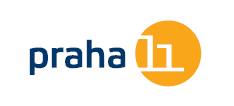 pořádáJIŽNÍ MĚSTO MUSIC 2017XXIII. ročník soutěže pro mladé sólistyObor: hra na klavír sobota 25. února 2017 Vážení přátelé,srdečně Vás zveme na další ročník hudební soutěže, která je letos zaměřena na hru na klavír.Touto soutěží oslovujeme mladé muzikanty z celé Prahy 4. Rádi bychom, abyste využili možnosti změřit své schopnosti na muzikantském  poli, ale i možnosti zkusit si svůj repertoár před letošní soutěží ZUŠ vyhlášenou MŠMT anebo jen tak si s chutí zahrát.Věříme, že přijmete toto naše pozvání a využijete tak možnost k vzájemnému setkání.Mgr. František Hlucháň, ředitel ZUŠ0. 	kategorie		rok narození 2009 a mladší		3 – 5 minutI. 	kategorie		rok narození 2008			4 – 6 minutII.	kategorie		rok narození 2007			5 – 7 minutIII.	kategorie		rok narození 2006			5 – 8 minutIV. 	kategorie		rok narození 2005			6 – 9 minutV. 	kategorie		rok narození 2004			7 – 10 minutVI. 	kategorie		rok narození 2003			7 – 11 minutVII.	kategorie		rok narození 2002			8 – 12 minutVIII.	kategorie		rok narození 2001			9 – 12 minutIX. 	kategorie		rok narození 2000, 1999		9 – 13 minutX. 	kategorie		rok narození 1998, 1997		9 – 14 minutXI. 	kategorie		rok narození 1996 - 1991		9 – 15 minutPodmínky soutěže:- soutěž probíhá jednokolově- časové rozdělení bude oznámeno po uzávěrce přihlášekPřihlášku zašlete do 14. 1. 2017na adresu: Základní umělecká škola Jižní Město, Křtinská 673, 149 00 Praha 4nebo zus.krtinska@volny.czInformace najdete také na www.zus-krtinska.cz.